Letter to All Non-Life InsurersSent by emailDear Sir/MadamRE: FINANCIAL SECTOR CONDUCT AUTHORITYCONTINGENT BUSINESS INTERRUPTION (CBI) COVER LEGAL CERTAINTY – PROPOSED WAY FORWARDWe refer to our letter dated 7 August 2020 and the responses that we have received from the various non-life insurers. The Financial Sector Conduct Authority would like to thank all non-life insurers for their responses which the FSCA found quite useful in providing guidance on the issues highlighted in its letter referred to above.The majority of insurers have indicated that they  are of the view that the cases that are currently pending before the South African courts and the one by the Financial Conduct Authority in the United Kingdom will provide the required legal certainty on  CBI policy wordings and for the non-life insurance industry.In light of this view, the FSCA will not proceed with the intended legal process until the outcome of all these cases has been determined to see if the cases indeed provide the required legal certainty on all elements of the CBI policy wordings.Should there be any elements of the CBI policy wordings that remain unclear after finalization of the cases referred to above and/or the cases do not provide certainty for the non-life insurance industry as hoped, the FSCA will engage with the non-life insurance industry and consult its legal representatives again in an effort to have such elements or uncertainty clarified efficiently.  Finally, the FSCA is aware of the FCA judgment that was handed down today and it is studying it.Yours faithfully,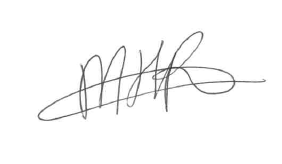 MAKGOMPI RAPHASHAFOR THE FINANCIAL SECTOR CONDUCT AUTHORITY ENQUIRIES:Mr Makgompi RaphashaD. DIALLING NO.:012 422 2812OUR REF:DATE:15 September 2020E-MAIL:Makgompi.raphasha@fsca.co.za